Isten jóImalap 	Mai dátum:________Másold le ezt az imalapot a csoport minden tagjának.Kezdjetek pontosan!Szükséges: Biblia, toll, Közbenjáró Édesanyák füzetDicsőítés – Dicsőítjük Istent az ő mivoltáért, tulajdonságaiért, jelleméért vagy nevéért. Nem osztunk meg, és nem kérünk ima-meghallgatásokat ebben a részben.Isten jellemzője: Isten jó Meghatározás: erényes, kiváló, becsületesIgeversek: Zsoltárok 25:8; Náhum 1:7; János 10:11Gondolatok:Bűnbánat – A dicsőítés után következik. Csendben imádkozunk. A vezető kezdi imádsággal, és ő fejezi be a csendes ima után.Ha megvalljuk bűneinket, hű és igaz ő: megbocsátja bűneinket, és megtisztít minket minden gonoszságtól. 1János 1:9Hálaadás – Adjunk hálát Istennek azért, hogy meghallgatta az imáinkat. Rögtön a bűnbánat után következik. Ne kérjünk semmit ebben a részben.Mindenért hálát adjatok, mert ez az Isten akarata Jézus Krisztus által a ti javatokra. 1Thesszalónika 5:18Közbenjárás – Kis csoportokban kettesével imádkozzatok, vagy ahogyan a legjobb.Közbenjárás a gyermekeinkért – A vezető egy igeverset ad a hétre.Igevers: Jó vagy te, és jót teszel, tanítsd _________ rendelkezéseidre! Zsoltárok 119:68A gyermek neve:Konkrét imakérés:A gyermek neve:Konkrét imakérés:A gyermek neve:Konkrét imakérés:Közbenjárás a tanárokért – A vezető mindenkinek megadja egy tanár vagy iskolai dolgozó nevét, akiért imádkozunk egész héten át egy témában vagy egy bibliai vers segítségével.A tanár neve:Üdvösségükért: Nyisd meg _____________ szemét, hogy a sötétségből a világosságra, és a Sátán hatalmából az Istenhez térjen; hogy a tebenned való hit által megkapja bűnei bocsánatát, és örökséget nyerjen azok között, akik megszenteltettek. ApCsel 26:18Jó vagy te, és jót teszel, tanítsd _________ rendelkezéseidre! Zsoltárok 119:68Igevers vagy imatéma:	Konkrét imakérés:	Dátum/imameghallgatás:	Közbenjárás az iskoláértDátum/imameghallgatás	Közbenjárás a Közbenjáró Édesanyákért 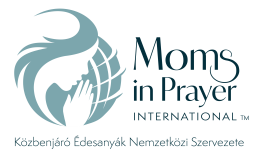 Dátum/imameghallgatás 	Ne felejtsétek el, hogy amiről a csoportban imádkoztok, az bizalmas! 